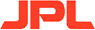 iProcurement: Office Supplies and ProductsScope Description: The Jet Propulsion Laboratory (JPL) is reviewing options to find Small Business Concerns and/or Joint Ventures or Teams led by a Small Business with experience in multiple of the following listed items. JPL seeks small business concerns, not brokers, with extensive experience in the following listed items to meet the below scope requirements and minimum/mandatory qualifications. Minimum/Mandatory Quals: Experience and capabilities in multiple of the following listed items.NAICS Code: 459410 – Office Supplies and Stationary Retailers SBA Size Standard: $35 millionIn the chart below, type an “X” for each of the areas applicable to your capabilities and experience.Please give us 2-3 examples of your relevant past performance in the format below. Feel free to use Microsoft Word, PowerPoint, or PDF format.Please send to smallbusiness.programsoffice@jpl.nasa.gov Capabilities statements are also welcomed. The Small Business Programs Office will contact you to ask questions or request further information.DISCLAIMER: There is no commitment or guarantee on the part of JPL to move forward with a Request for Information (RFI) or Request for Proposal (RFP) at this time.Scope Tasks – Past Performance Identifying/Providing:YesNo1.E-business system with website and system security to provide office supplies and ensuring product availability2.Minimum of (2) years of continuous cXML Punchout experience3.Minimum of (1) year experience with custom barcoding to include PO information on customer delivery label4.Ability to satisfy a 2-day delivery requirement to the Jet Propulsion Laboratory (zip code: 91109)5.Providing personnel, facilities, and resources as well as customer service support6.Established process to handle product returns, discrepancies, and short-shipment7.Established process of pre-screening new and additional items meeting specific requirements of price, product allowability, etc. and addition/change/deletion of catalog items8.Notification process for scheduled downtime and back-up process for continual website availability9.Ability to create a customized home page with announcements and details that can be updated at JPL’s discretion10.Advanced search function ability to specify multiple criteria and filter by relevant product information Past Performance Summary FormatPast Performance Summary FormatPast Performance Summary FormatPast Performance Summary FormatPast Performance Summary FormatContract Name: Contract Name: Contract Name: Contract Name: Contract Name: Business Size: Business Size: Business Size: Business Size: Business Size: Socio-Economic Status:  SB     SDB     WOSB     VOSB     SDVOSB     HUBZone       HBCU/MSI  Socio-Economic Status:  SB     SDB     WOSB     VOSB     SDVOSB     HUBZone       HBCU/MSI  Socio-Economic Status:  SB     SDB     WOSB     VOSB     SDVOSB     HUBZone       HBCU/MSI  Socio-Economic Status:  SB     SDB     WOSB     VOSB     SDVOSB     HUBZone       HBCU/MSI  Socio-Economic Status:  SB     SDB     WOSB     VOSB     SDVOSB     HUBZone       HBCU/MSI  Issuing Agency: Issuing Agency: Contract #:Contract $ Value:Contract $ Value:Period of Perf:Tier 1 (Prime) /Tier 2/ Tier 3?:Tier 1 (Prime) /Tier 2/ Tier 3?:Tier 1 (Prime) /Tier 2/ Tier 3?:Tier 1 (Prime) /Tier 2/ Tier 3?:Tier 1 (Prime) /Tier 2/ Tier 3?:Summarized Scope of Work – Provide Technical Details HereSummarized Scope of Work – Provide Technical Details HereSummarized Scope of Work – Provide Technical Details HereSummarized Scope of Work – Provide Technical Details HereSummarized Scope of Work – Provide Technical Details HereRequirements (Check if applies)Requirements (Check if applies)Requirements (Check if applies)Requirements (Check if applies)Requirements (Check if applies)Secure website that ensures product availability6. Handling returns, discrepancies, and short-shipment6. Handling returns, discrepancies, and short-shipmentcXML Punchout experience7. Pre-screening new and additional items meeting specific requirements of price, product allowability, etc. and addition/change/deletion of catalog items7. Pre-screening new and additional items meeting specific requirements of price, product allowability, etc. and addition/change/deletion of catalog itemsCustom Barcoding experience8. Notification process for scheduled downtime and back-up process for continual website availability8. Notification process for scheduled downtime and back-up process for continual website availability2-Day Delivery Requirement to JPL 911099.  Ability to create a customized home page with announcements and details9.  Ability to create a customized home page with announcements and detailsProviding personnel, facilities, and resources as well as customer service support10.  Advanced search function ability10.  Advanced search function ability